MAC 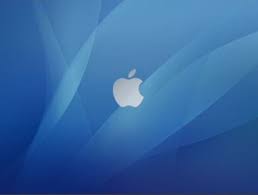 Mac OS ( en español Sistema Operativo de Macintosh) es el nombre del sistema operativo creado por Apple para su línea de computadoras Macintosh. Es conocido por haber sido el primer sistema dirigido al gran público en contar con una interfaz gráfica compuesta por la interacción del mouse con ventanas, Icono y menús.El Mac OS puede ser dividido en dos familias:La familia Mac OS Classic, basada en el código propio de Apple Computer.  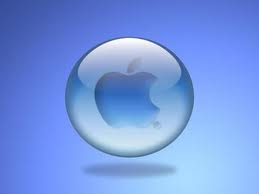 El Sistema Operativo Mac OS X, desarrollado a partir de la familia Mac OS Classic y NeXTSTEP, el cual estaba basado en UNIX. 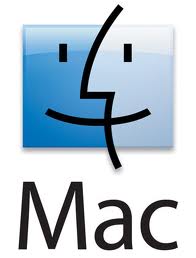 "Classic" Mac OS (1984–2001)Requisitos del sistemaApple determinó la siguiente configuración para el sistema operativo Leopard, no obstante, para algunas aplicaciones o características (tales como los fondos de iChat), se requiere un procesador Intel.El procesador tiene que ser cualquier Intel, PowerPC G5 o PowerPC G4 (desde 867 MHZ de velocidad en adelante)Un lector de DVD (para instalación del sistema operativo)Al menos 512 MB de RAM (RAM adicional (1 GB) es recomendada cuando se tiene un ambiente de desarrollo) en procesador Intel y 256 MB en procesadores PowerPC (512 MB es recomendado).Al menos 9 GB de espacio en disco duro.Placa madre con inicio EFI en lugar del tradicional BIOS ya que este SO no es compatible con este último, por eso el uso de Boot Camp para poder correr Windows ya que Boot Camp lo que hace es emular un BIOS.El "Mac OS clásico" se caracteriza por su falta total de una línea de comandos; es un Sistema Operativo completamente gráfico. Destaca por su facilidad de uso y su multitarea cooperativa, pero fue criticado por su gestión de memoria muy limitada, la falta de memoria protegida y la susceptibilidad a los conflictos entre las "extensiones" del sistema operativo que proporcionan funcionalidades adicionales (tales como la creación de redes) o el apoyo a un determinado dispositivo. Algunas extensiones pueden no funcionar correctamente en conjunto, o sólo funcionan cuando se cargan en un orden determinado. La solución de problemas de extensiones de Mac OS podría ser un largo proceso de ensayo y error.Los usuarios del Mac OS Classic en general, actualizaron sus máquinas a Mac OS X, pero muchos criticaron a este último por ser más difícil y menos amigable con el usuario que el original sistema operativo Mac, por la falta de ciertas características que no habían sido re-implementadas en el nuevo sistema operativo, o por ser más lento en el mismo hardware (especialmente el más antiguo) u otros, o incompatibilidades, a veces graves con el antiguo sistema operativo. Debido a que los controladores (para impresoras, escáneres, tabletas, etc), escritos para los antiguos Mac OS no son compatibles con Mac OS X, y debido a la falta de soporte para Mac OS X para máquinas más antiguas de Apple, un número significativo de usuarios de Macintosh sigue utilizando el antiguo Mac OS Clásico. Pero para el año 2005, se había informado que casi todos los usuarios de sistemas capaces de ejecutar Mac OS X lo están haciendo, con sólo una pequeña fracción ejecutando el Mac OS Classic.En junio de 2005, Steve Jobs anunció en la apertura de la Conferencia Mundial de Desarrolladores de Apple que la empresa haría la transición de la plataforma PowerPC a procesadores Intel y por lo tanto dejaría de lado la compatibilidad de las nuevas máquinas para Mac OS Classic. En la misma conferencia, Jobs anunció kits de transición para desarrolladores que incluían versiones beta del software de Apple, incluyendo Mac OS X que los desarrolladores podían utilizar para probar sus aplicaciones, mientras las transportaban para ejecutarlas en computadores Mac con procesadores Intel. En enero de 2006, Apple lanzó las primeras computadoras Macintosh con procesadores Intel, un iMac y el MacBook Pro, y al mes siguiente, Apple lanzó un mini Mac con un procesador Intel Core Solo y Duo. El 16 de mayo de 2006, Apple lanzó el MacBook, antes de completar la transición a Intel el 7 de agosto con el Mac Pro. Para facilitar la transición para los primeros compradores de las nuevas máquinas, los equipos Mac basados en Intel incluyen una tecnología de emulación llamada Rosetta, que les permite ejecutar software de Mac OS X que fue compilado para sistemas Macintosh basados en PowerPC. Rosetta se ejecuta de forma transparente, creando una experiencia de usuario idéntica a la de ejecutar el software en una máquina PowerPC, aunque la ejecución es más lento que con código nativo Mac OS XRequisitos- Ordenador marca Apple - Procesador Intel de 64 Bits (Mac con un procesador Intel Core 2 Duo, Intel Core i3, Intel Core i5, Intel Core i7 o Xeon.) - 2 GB de RAM - Mac OS X 10.6.6 o posterior (recomendado Mac OS X 10.6.8) - 7 GB de espacio libre en el disco duro. - Conexión a internet (requerido para la descarga del sistema de instalación)Es lo más nuevo en la línea de sistemas operativos de Apple. Aunque oficialmente es designado como "version 10" del Mac OS, tiene una historia en gran medida independiente de las versiones anteriores de Mac OS. Es el sucesor del Mac OS 9 y el Mac OS Classic. Se trata de un Sistema Operativo Unix, basado en el sistema operativo NeXTSTEP y el Núcleo Mach que Apple adquirió tras la compra de NeXT, al regresar su director general Steve Jobs a Apple en este momento. Mac OS X también hace uso del código base de BSD. Han existido siete liberaciones significativas de la versión de cliente, siendo la más reciente la Mac OS X 10.7, conocida como Mac OS X Lion. Hace muy poco, a fines de julio de 2012, aparece Mac OS X v10.8 (Mountain Lion o Puma), la versión más reciente de este sistema operativo.Así como las versiones de cliente, Mac OS X también ha tenido seis liberaciones significativas, como una versión de servidor, llamada Mac OS X Server. El primero de ellos, Mac OS X Server 1.0, fue lanzado en versión beta en 1999. Las versiones de servidor son, en arquitectura, idénticas a las versiones de cliente, con la diferencia en la inclusión de herramientas para administración de servidores, incluyendo herramientas para la gestión de sistemas basados en Mac OS X como servidores de grupos de trabajo, servidores de correo y servidores web, entre otras herramientas. Es actualmente el sistema operativo por defecto para el hardware de servidor Xserve, y como característica opcional en el Mac Mini, así como instalable en la mayoría de otros Macs. A diferencia de la versión de cliente, Mac OS X Server se puede ejecutar en una máquina virtual utilizando un software de emulación como Parallels Desktop.Mac OS X es también la base del iOS, anteriormente conocido como el Sistema Operativo del iPhone, el iPod Touch y el iPad, así como la base para el sistema operativo utilizado en el Apple TV.